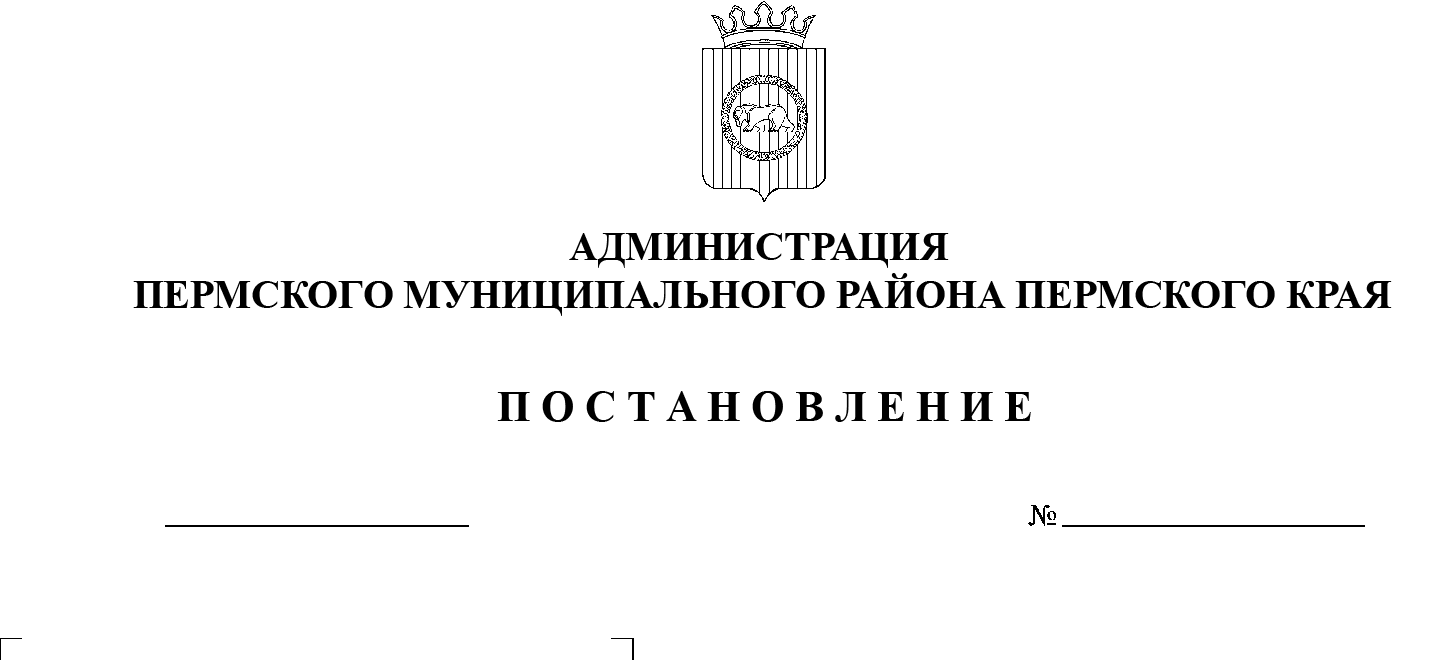 В соответствии с пунктом 32 части 1 статьи 16 Федерального закона от 16 октября 2013 г. № 131-ФЗ «Об общих принципах организации местного самоуправления в Российской Федерации», со статьей 4 Федерального закона от 21 декабря 1994 г. № 68-ФЗ «О защите населения и территорий от чрезвычайных ситуаций природного и техногенного характера», с частями 4 и 6 статьи 4 Закона Пермского края от 29 апреля 2022 г. № 75-ПК «Об     образовании нового муниципального образования Пермский муниципальный округ Пермского края», во исполнение пункта 1.3 вопроса 5 протокола заседания комиссии по предупреждению, ликвидации чрезвычайных ситуаций и обеспечению пожарной безопасности Пермского края от 22 апреля 2022 г. № 5администрация Пермского муниципального района ПОСТАНОВЛЯЕТ:1.  Утвердить прилагаемый к настоящему постановлению график проведения тренировок с практическим развертыванием пунктов временного размещения населения на территории Пермского муниципального округа в 2023 г.2.  Начальнику муниципального казенного учреждения «Центр обеспечения безопасности Пермского муниципального района» Коцофану Н.Л. организовать проведение тренировок с практическим развертыванием пунктов временного размещения населения не менее двух раз в год с оценкой готовности к весеннему половодью и весенне-летнему пожароопасному периоду, к осенне-зимнему пожароопасному периоду. 3.  Руководителям муниципальных образовательных организаций обеспечить готовность персонала к проведению тренировок с практическим развертыванием пунктов временного размещения населения в соответствии с графиком. 4.  Настоящее постановление разместить на официальном сайте Пермского муниципального округа в информационно-телекоммуникационной сети Интернет (www.permraion.ru). 5.  Настоящее постановление вступает в силу со дня его подписания.6.  Контроль за исполнением настоящего постановления возложить на  заместителя главы администрации Пермского муниципального района Чернятьева А.В.Глава муниципального района                                                               В.Ю. ЦветовУТВЕРЖДЕНпостановлением администрации Пермского  муниципального районаот 24.11.2022 №  СЭД-2022-299-01-01-05.С-693ГРАФИКпроведения тренировок с практическим развертыванием пунктов временного размещения населения на территории Пермского муниципального округа в 2023 г.№ п/пНаименование учреждения, адресФИО и телефоны руководителей Даты проведения тренировок 1МАОУ «Бабкинская средняя школа»614540 п. Кукуштан,ул. Мира, 9Ширяева Елена Сергеевнател. 2937-593, 293-75-498912-78-22-94902 февраля14 сентября2Гостиница ИП Попов В.В.614540 п. Кукуштан, ул. Дрожзаводская, 7Репин Николай Александровичтел. 8952333430302 февраля14 сентября3МАОУ «Кондратовская средняя школа»614506 д. Кондратово,ул. К. Маркса, 1аКаменских Елена Евгеньевнател. 2964-5178902-833-67-399 февраля21 сентября4МАОУ «Култаевская средняя школа»614520 с. Култаево,ул. Школьная, 9Ташкинова Екатерина Владимировнател. 294 83 57; 8963-87-88-77716 февраля28 сентября5МАОУ Усть-Качкинская средняя школа»614524 с. Усть-Качка,ул. Краснознаменная, 5Байдина Татьяна Геннадьевнател. 295-27-35, 295-21-518-909-72-74-77202 марта04 октября6МАОУ «Лобановская средняя школа»614532 с. Лобаново,ул. Центральная, 9Наугольных Наталья Викторовнател. 8-902-800-80-34297-62-48, 297-61-4709 марта11 октября7МАОУ Мостовской филиал Лобановской средней школы614536 д. Мостовая,ул. Культуры, 33Наугольных Наталья Викторовнател. 8-902-800-80-34297-62-48, 297-61-4709 марта11 октября8МАОУ «Сылвенская средняя школа»614503 пос. Сылва,ул. Молодежная, 7Дудорова Вера Семеновнател. 296 78 98; 296 72 088902-83-67-24816 марта18 октября9МАОУ Фроловская средняя школа «Навигатор»614530 с. Фролы,ул. Светлая, 2Чернякевич Елена Загидулловна тел. 299-82-17, 299-82-428-908-25-05-42123 марта25 октября10МАОУ «Юго-Камская средняя школа»614527 п. Юго-Камский, ул. Советская, 155Суходолова Елена Ивановнател. 8908-253-36-78295-61-45, 295-91-1430 марта01 ноября11Структурное подразделение «Рождественская школа» МАОУ «Юго-Камская средняя школа»614527 с. Рождественское, ул. Революционная, 25Суходолова Елена Ивановнател. 8908-253-36-78295-61-45, 295-91-1430 марта01 ноября